AYSO Board Meeting Minutes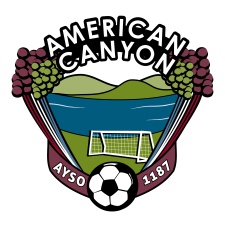 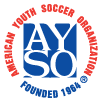 July 2, 20136:30 PM – Boys and Girls Club - American CanyonBoard MembersBoard Member PresentBoard member absentTopic	Responsible	Actual TimeCall to Order	Board	6:30Treasury Report	Murphy	6:33Outstanding APRegion has whittled reserve down on infrastructure projects. We need to look more conservatively on future investments.Also need to look at fund raising for region – particularly with the national games on other horizon for Summer ‘14Registrar	Diehl/S Jones	6:36Applicants not Registered33 Applicants not registered, 4 Paid but did not complete enrollment.Waiting ListWe will move the 4 paid to registered, leaving 29 Applicants to Waiting listSafety Issues	Naranjo	6:41	Goal repairFernando to work on week of 7/1Goal Painting/LabelsPlanned on 7/27Field Marking datesPlanned on 7/27Referee Update 	Jones/Vega/Burnett	6:46Referee Advancement Opportunities – Include GGCTentative plan for RefereesYouth Referee Training (Field) 7/18Golden Gate Advancement 7/26-28Ref Orientation 7/31Field Training 8/8Age Appropriate scrimmages 8/12-23Field Training 8/22 (second)Field Training 9/12 (third)Coaching UpdateOpen Head Coach positions	Flores/Connors/Vides/Ortiz/Segura/Behn	6:541 – U14G (Lead on Head Coach to be followed up on 7/3)2 – U12B (Lead on Head Coach (B&G Club Director) to be followed up on 7/3)Planned to have U12B  Parents meeting 7/10 at ACHS1 – U6BCoaches Training – Challenger4 week, 2x/week, Sunday workshops, $2K; Meeting Lee of Challenger 7/9Coach Training Calendar – Include GGCKirk/Derik/Travis pulling together. Finalize 7/11Coach OrientationPlanned for 7/13 at ACHS	Volunteer Status	Dugdale/ Mannor	7:22What is needed to certify a volunteer BEFORE they begin their work?Volunteers are trickling in. Need to get all coaches in w/ volunteer paperwork and basic training done.Coaches are not to receive rosters until their Volunteer App, Safe Haven, Concussion, and Basic Coach Training completed.Concern w/ several coaches assigned.	Open Items	Entire Board	7:28RAP REPORTDraft sent to Board. Missing some certification information, etc. Need to submit to Area by 7/12. Fundraising Plans – S Jones has ideas for player fundraiser.Close		7:32Sam Link, Regional Commissioner Cynthia Murphy, Treasurer Melissa Diehl, Registrar Stephanie Jones, Registrar Fernando Flores, Coach Administrator Kirk Connors, Coach Administrator  Derik Vides, Coach Administrator Diego Ortiz, Elite (EXTRA) Coach AdministratorJose Segura, Elite (EXTRA) Coach AdministratorTravis Behn, Coach Trainer Bruce Jones, Referee Administrator Robert Vega, Assistant Referee Administrator Alisa Riddle, Assistant Referee Administrator Duane Burnett, Assistant Referee Administrator Al Frevle, Referee Trainer Jose Naranjo, Safety Director Rosa Zepeda, Purchaser Mellissa Dugdale, CVPA Donell Mannor, Assistant CVPA